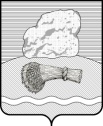 РОССИЙСКАЯ ФЕДЕРАЦИЯКалужская областьДуминичский районАдминистрация сельского поселения«СЕЛО НОВОСЛОБОДСК»РАСПОРЯЖЕНИЕс.Новослободск« 16    » декабря  2022 г.                                                                                              №      24О размещении на официальном сайте администрации СП «Село Новослободск» проекта  регламента предоставления муниципальной услуги «Предоставление жилого помещения по договору социального найма»В целях приведения муниципальных правовых актов в соответствие с действующим законодательством, руководствуясь Федеральным законом от 27.07.2010 N 210-ФЗ «Об организации предоставления государственных и муниципальных услуг», Письмом Минстроя России от 30.12.2021 N 58296-КМ/14, Порядком разработки и утверждения административных регламентов предоставления муниципальных услуг администрацией сельского поселения «Село Новослободск», утвержденного Постановлением администрации сельского поселения «Село Новослободск» от 20 ноября  2018 г. N 58   руководствуясь Уставом СП «Село Новослободск», ПОСТАНАВЛЯЮ:Утвердить проект регламента предоставления муниципальной услуги «Предоставление жилого помещения по договору социального найма» согласно приложению.Разместить проект регламента предоставления муниципальной услуги                               «Предоставление жилого помещения по договору социального найма» в информационно-телекоммуникационной сети «Интернет» на официальном сайте органов местного самоуправления сельского поселения «Село Новослободск» https://nslobodsk.ruНастоящее Распоряжение  вступает в силу с момента подписания .   Контроль за исполнением настоящего распоряжения оставляю за собой.Глава администрации                                                                     В.И.Степачева